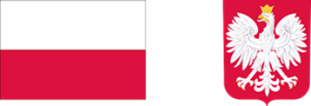 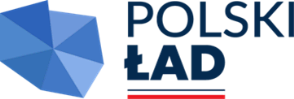 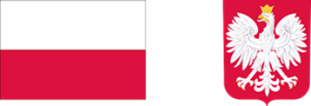 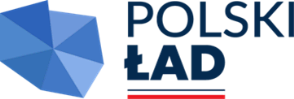 Załącznik Nr 3do Zapytania ofertowego nr 1/2024-projekt-UMOWAna przeprowadzenia prac 
konserwatorsko-restauratorskich w ramach zadania inwestycyjnego pn.:
„KONSERWACJA PROSPEKTU ORGANOWEGO Z KOŚCIOŁA PARAFIALNEGO W BRZEŹNICY”zawarta w dniu ……………. 2024 r. pomiędzy:Parafia Rzymskokatolicka pw. Narodzenia św. Jana Chrzcicielaul. Wałowa 3, 39-207 Brzeźnica  NIP 872-12-93-858, REGON 040059901reprezentowaną przez: Ks. Mariusza Maziarkę -  proboszcza parafii,zwaną w dalszej części umowy „Zamawiającym”, a ………………………………………………………….  Reprezentowanym przez:  ……………………………………………………………. zwanym w dalszej części umowy „Wykonawcą” łącznie zwanych w dalszej części „Stronami”w wyniku przeprowadzonego zapytania ofertowego z zachowaniem zasad uczciwej konkurencji, równego traktowania wykonawców i transparentności zawarta została umowa następującej treści: PREAMBUŁA Podstawą zawarcia umowy jest oferta wybrana przez Zamawiającego w postępowaniu 
o udzielenie postępowania zakupowego w trybie zapytania ofertowego. Inwestycja finansowana jest z dotacji celowej z budżetu Gminy Dębica.Na realizację inwestycji Gmina Dębica otrzymała dofinansowanie ze środków Rządowego Programu Odbudowy Zabytków. PRZEDMIOT UMOWY§ 1Zamawiający zleca, a Wykonawca zobowiązuje się do wykonania zadania pn. „KONSERWACJA PROSPEKTU ORGANOWEGO Z KOŚCIOŁA PARAFIALNEGO W BRZEŹNICY” zgodnie z ofertą z dnia …, stanowiącą załącznik nr 1 do niniejszej umowy. 2. Szczegółowy zakres prac składających się na przedmiot umowy określony jest w Programie Prac Konserwatorskich, stanowiącym załącznik nr 4 do niniejszej umowy. 3. Wykonawca będzie wykonywał prace w kościele pw. Narodzenia św. Jana Chrzciciela w Brzeźnicy 
oraz w pomieszczeniach budynków Wykonawcy. Zamawiający dopuszcza możliwość wykonania części przedmiotu zamówienia w pomieszczeniach wskazanych przez Wykonawcę po uprzednim uzgodnieniu z Zamawiającym. 5. Wykonawca zobowiązuje się wykonać przedmiot umowy zgodnie z: 1) decyzją Podkarpackiego Wojewódzkiego Konserwatora Zabytków w Przemyślu, Delegatura 
w Rzeszowie nr 23/2022 z dnia 19 września 2022 roku, znak IRN.Rz - 5144.106.2022.MN – załącznik nr 3 do niniejszej umowy,2) Programem Prac Konserwatorskich - załącznik nr 4 do niniejszej umowy, 3) przedmiarem robót – załącznik nr 2 do niniejszej umowy,4) obowiązującymi przepisami i normami, zasadami współczesnej wiedzy technicznej i sztuki budowlanej, przepisami bhp i p.poż., zakresem robót oraz zapisami niniejszej umowy. TERMIN WYKONANIA PRZEDMIOTU UMOWY§ 21. Termin realizacji całości umowy ustala się od dnia podpisania umowy do dnia 31 października 2024r. 2. Rozpoczęcie realizacji przedmiotu umowy nastąpi niezwłocznie po podpisaniu umowy. OBOWIĄZKI WYKONAWCY§ 3Obowiązkiem Wykonawcy jest: wykonanie przedmiot umowy z materiałów własnych;stosowanie wyłącznie nowych materiałów najwyższej jakości z punktu widzenia rodzaju i funkcji zabytku będącego przedmiotem zamówienia, dopuszczonych do stosowania w pracach konserwatorskich, zaopatrzonych w wymagane aprobaty i certyfikaty, nieuszkodzonych, wolnych od praw i ciężarów osób trzecich, używanie ich zgodnie ze specyfikacją techniczną producenta, w warunkach odpowiednich do wykonania prac z użyciem tych materiałów; rzetelne i terminowe wykonywanie przedmiotu umowy; informowanie – w formie pisemnej – o wszelkich problemach i okolicznościach, które mogą wpłynąć na jakość i terminowość wykonywanych robót w ramach niniejszej umowy. 2. Wykonawca oświadcza, że wszystkie osoby, które wykonują prace na rzecz Zamawiającego posiadają: wymagane kwalifikacje i uprawnienia do wykonania przedmiotu zamówienia.3. Wykonawca zobowiązuje się do: 1) prowadzenia prac w sposób niestwarzający zagrożeń dla innych osób oraz wykonywania ich zgodnie z obowiązującymi przepisami i zasadami bhp oraz wymogami ochrony przeciwpożarowej, 2) wstrzymania prac w całości lub w części w razie powstania zagrożenia do czasu usunięcia, 3) współpracy z przedstawicielami Zamawiającego na rzecz zapewnienia bezpieczeństwa i ochrony zdrowia w trakcie wykonywania prac. 4. Wykonawca oświadcza, że: 1) dysponuje potencjałem technicznym i osobami zdolnymi do wykonania przedmiotu umowy; 2) posiada polisę od odpowiedzialności cywilnej w zakresie prowadzonej działalności związanej 
z przedmiotem zamówienia o kwocie ubezpieczenia nie mniejszej niż 1.000.000,00 zł5. Wykonawca ponosi pełną odpowiedzialność prawną i materialną z tytułu zniszczenia, uszkodzenia lub zaginięcia powierzonego mu majątku Zamawiającego, w tym zwłaszcza zabytku będącego przedmiotem umowy oraz odpowiedzialność z tytułu utraty przez nie ich wartości zabytkowej na skutek uszkodzenia lub zniszczenia. 7. Wykonawca zobowiązany jest do poszanowania i przestrzegania zasad korzystania z infrastruktury na terenie Zamawiającego. 8. Wykonawca ponosi pełną odpowiedzialność za utratę, zniszczenie lub uszkodzenie mienia Zamawiającego oraz za spowodowanie w nim ubytku bez względu na przyczynę, w tym ponosi odpowiedzialność za przypadkową utratę, zniszczenie lub uszkodzenie. 9. W razie utraty lub zniszczenia mienia Zamawiającego Wykonawca zobowiązuje się do pokrycia straty w kwocie odpowiadającej wartości tego mienia. 10. W przypadku uszkodzenia mienia Zamawiającego, Wykonawca zobowiązuje się do natychmiastowego zawiadomienia o tym Zamawiającego, o okolicznościach i zakresie uszkodzenia oraz zobowiązuje się do udokumentowania uszkodzeń mienia Zamawiającego. ODBIORY§ 4Zamawiający zobowiązuje się przystąpić do odbioru końcowego dzieła w ciągu 7 dni od daty otrzymania zgłoszenia o jego zakończeniu.  Zamawiający powiadamia Wykonawcę, pracownika Urzędu Gminy Dębica oraz Podkarpackiego Wojewódzkiego Konserwatora Zabytków o terminie odbioru prac.W trakcie odbioru Zamawiający sporządza protokół odbioru, podpisany przez każdą ze stron.    Jeżeli w toku czynności odbioru zostaną stwierdzone wady, to Zamawiającemu przysługują następujące uprawnienia:1) jeżeli wady nie są istotne i nadają się do usunięcia Zamawiający określa w protokole odbioru: rodzaj, sposób i termin usunięcia tych wad, a po upływie wyznaczonego terminu zlecić usunięcie wad na koszt Wykonawcy, do czego nie jest wymagane upoważnienie udzielone przez sąd;2) jeżeli wady są istotne, to:a) jeżeli nie uniemożliwiają użytkowania przedmiotu odbioru zgodnie z przeznaczeniem i nie nadają się do usunięcia, Zamawiający może obniżyć odpowiednio wynagrodzenie,b) jeżeli uniemożliwiają użytkowanie zgodnie z przeznaczeniem Zamawiający może  odstąpić od umowy lub zażądać wykonania przedmiotu odbioru po raz drugi.5. Przed  upływem  okresu gwarancyjnego Zamawiający dokonuje z udziałem  Wykonawcy odbioru gwarancyjnego. Strony sporządzają protokół odbioru gwarancyjnego, stwierdzający istniejące wady jakościowe i termin wyznaczony do  ich usunięcia.6. Koszty usuwania wad jakościowych stwierdzonych w czasie odbioru końcowego i  gwarancyjnego, ponosi Wykonawca.7. Protokół odbioru robót jest podstawą do dokonania rozliczeń .WARUNKI PŁATNOŚCI § 5Za wykonanie przedmiotu umowy określonego w § 1 umowy, zgodnie ze złożoną ofertą (załącznik nr 1 do niniejszej umowy), strony ustalają wynagrodzenie ryczałtowe w wysokości: …………. zł brutto  (słownie: …………………………..……. brutto).Wynagrodzenie, o którym mowa w ust. 1 zawiera wszelkie koszty związane z prawidłowym wykonaniem przedmiotu umowy.Zamawiający dokona zapłaty należnego Wykonawcy wynagrodzenia na podstawie faktury VAT/rachunku wystawionej/-ego przez Wykonawcę po prawidłowym wykonaniu przedmiotu umowy potwierdzonego podpisaniem końcowego protokołu odbioru robót.Zamawiający ma obowiązek zapłaty faktury/rachunku przelewem w terminie 30 dni od daty jej otrzymania.Strony postanawiają, że Wykonawca wystawi fakturę/rachunek na adres Zamawiającego: Parafia Rzymskokatolicka pw. Narodzenia św. Jana Chrzciciela w Brzeźnicy, ul. Wałowa 3, 39-207 Brzeźnica, NIP 872-12-93-858, REGON 040059901ODSTĄPIENIA OD UMOWY§ 6Strony postanawiają, że Wykonawca zapłaci Zamawiającemu karę umowną w razie: odstąpienia od umowy wskutek okoliczności za które odpowiada Wykonawca w wysokości 10 % wynagrodzenia określonego w par. 4 ust.1zwłoki w wykonaniu przedmiotu umowy w wysokości 0,5 % wynagrodzenia umownego, za każdy dzień zwłoki,zwłoki w usunięciu wad stwierdzonych przy odbiorze lub w okresie rękojmi w wysokości 0,5 % wynagrodzenia określonego w par.4 ust.1 umowy za każdy dzień zwłoki, licząc od następnego dnia po upływie terminu określonego przez Zamawiającego do usunięciu wad. 2. Strony postanawiają, że Zamawiający zapłaci Wykonawcy kary umowne w przypadku: zwłoki w odbiorze przedmiotu umowy w wysokości 0,5% wynagrodzenia umownego, za każdy dzień zwłoki, liczonego od następnego dnia po terminie, w którym odbiór miał być zakończony.odstąpienie od umowy z przyczyn zależnych od Zamawiającego, w wysokości 10% wartości umownej.3. Niezależnie od kar umownych strony mogą dochodzić odszkodowania uzupełniającego na zasadach ogólnych.KARY UMOWNE§ 7W razie wystąpienia zwłoki w wykonaniu przedmiotu umowy Zamawiający może: wyznaczyć wykonawcy dodatkowy termin wykonania umowy, z zachowaniem prawa do kary umownej z tytułu zwłoki w wykonaniu umowy, odstąpić od umowy, gdy zwłoka przekroczy jeden miesiąc, z zastrzeżeniem, że oświadczenie 
o odstąpieniu winno zostać złożone w terminie do dwóch miesięcy od wystąpienia przesłanki odstąpienia. § 8Wykonawca nie może powierzyć wykonania przedmiotu umowy osobie trzeciej. W razie naruszenia postanowienia określonego w ust. 1 Zamawiający może odstąpić od umowy 
z zachowaniem prawa do kary umownej z tytułu odstąpienia od umowy wskutek okoliczności obciążających Wykonawcę. Oświadczenie o odstąpieniu winno zostać złożone w terminie do dwóch miesięcy od wystąpienia przesłanki odstąpienia. ZMIANA UMOWY§ 9Wszelkie zmiany postanowień umowy mogą nastąpić za zgodą obu stron wyrażonych na piśmie. GWARANCJA I RĘKOJMIA§ 10Ustala się termin gwarancji za wykonanie przedmiotu umowy na okres 60 miesięcy od chwili podpisania protokołu końcowego odbioru prac renowacyjnych. W ramach zobowiązań gwarancyjnych, Wykonawca zobowiązuje się  usunąć wady w terminie do 
2 tygodni od daty zgłoszenia, lub w innym obustronnie uzgodnionym terminie, a po upływie  wyznaczonego terminu zlecić usunięcie wad na koszt Wykonawcy, do czego nie jest wymagane upoważnienie udzielone przez sąd;Okres odpowiedzialności z tytułu rękojmi za wady w wykonanych pracach jest równy okresowi odpowiedzialności z tytułu gwarancji. Zgłoszenie wad winno nastąpić droga mailową z adresu e-mail Zamawiającego ……………. na adres e-mail Wykonawcy …………….SPORY§ 11Ewentualne spory w relacjach z Wykonawcą o roszczenia cywilnoprawne w sprawach, w których zawarcie ugody jest dopuszczalne, mogą zostać poddane mediacjom lub innemu polubownemu trybowi rozwiązaniu sporu przed Sądem Polubownym przy Prokuratorii Generalnej Rzeczypospolitej Polskiej, wybranym mediatorem albo osobą prowadzącą inne polubowne rozwiązanie sporu.Spory pomiędzy stronami rozstrzygać będzie sąd właściwy dla siedziby Zamawiającego.ZAPISY KOŃCOWE§ 12W sprawach nieuregulowanych umowa mają zastosowanie przepisy Kodeksu Cywilnego. § 13Umowa została sporządzona w 3 jednobrzmiących egzemplarzach, z czego 2 egzemplarze przeznacza się dla Zamawiającego i 1 egzemplarz dla Wykonawcy. Zmiany umowy wymagają formy pisemnej pod rygorem nieważności.  ZAMAWIAJĄCY:	      			                                        WYKONAWCA:Załączniki do umowy: Oferta,Przedmiar robót,Decyzja nr 23/2022 z dnia 19.09.2022 r. PWKZ,Program prac konserwatorskich zatwierdzony w dniu 19.09.2022 r.